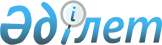 О проведении приписки к призывному участку
					
			Утративший силу
			
			
		
					Решение акима Зыряновского района Восточно-Казахстанской области от 15 декабря 2009 года N 27. Зарегистрировано управлением юстиции Зыряновского района Департамента юстиции Восточно-Казахстанской области 30 декабря 2009 года за N 5-12-98. Утратило силу - решением акима Зыряновского района от 31 января 2010 года № 3

      Сноска. Утратило силу - решением акима Зыряновского района от 31.01.2010 № 3.      В целях обеспечения своевременной и качественной приписки к призывному участку граждан мужского пола, которым в год приписки исполняется семнадцать лет, в соответствии со статьей 17 Закона Республики Казахстан от 8 июля 2005 года № 74-III «О воинской обязанности и воинской службе», подпунктом 13) пункта 1 статьи 33 Закона Республики Казахстан от 23 января 2001 года «О местном государственном управлении и самоуправлении в Республике Казахстан», РЕШИЛ:



      1. ГУ "Отдел по делам обороны Зыряновского района" (Шестак С.Б., по согласованию) провести с 12 января по 31 марта 2010 года приписку к призывному участку граждан мужского пола, которым в год приписки исполняется семнадцать лет.



      2. Медицинское освидетельствование допризывников провести:

      3. Рекомендовать руководителям лечебных учреждений:

      1) Зайцеву С.Л. (КГКП «Медицинское объединение № 1» Зыряновского района Управления здравоохранения Восточно-Казахстанского областного акимата - по согласованию), Шатковскому О.Г. (КГКП «Медицинское объединение № 2» Зыряновского района Управления здравоохранения Восточно-Казахстанского областного акимата - по согласованию), Долгову Ю.В. (ГУ "Психоневрологический диспансер" Зыряновского района Управления здравоохранения Восточно-Казахстанского областного акимата - по согласованию), утвердить приказами и направить необходимое количество специалистов для работы в военно-врачебную комиссию, обеспечить полное дообследование допризывников в условиях стационара и амбулаторно;

      2) Выделить указанное количество мест в стационарах (на основании договоров):

      КГКП «Медицинское объединение № 1» Зыряновского района Управления здравоохранения Восточно-Казахстанского областного акимата:      ГУ "Психоневрологический диспансер" Зыряновского района Управления здравоохранения Восточно-Казахстанского областного акимата:      3) По окончании приписки назначить врачей-специалистов для лечения допризывников по спискам № 1 и № 2.



      4. Финансирование медицинской комиссии, обследования допризывников и кандидатов, поступающих в военно-учебные заведения и оплату расходов на медицинское обслуживание проводить за счет средств бюджета Зыряновского района, согласно годовому детальному плану финансирования.

      5. Акимам городов, сельских округов и поселков, директорам учебных заведений обеспечить своевременное оповещение и сопровождение к дате прибытия допризывников на приписную комиссию.

      6. Рекомендовать начальнику Зыряновского ГРОВД Мурзыканову А. К. (по согласованию) производить розыск и доставку допризывников, уклонившихся от приписной комиссии, по обращениям ГУ "Отдела по Делам Обороны Зыряновского района".

      7. Начальнику ГУ "Отдела образования Зыряновского района" Винивитину С.С. оказать содействие ГУ "Отделу по Делам Обороны Зыряновского района" в проведении отбора кандидатов из числа учащихся школ для поступления военно-учебные заведения.

      8. Контроль за выполнением решения возложить на заместителя акима Зыряновского района Кубентаева Е.К.



      9. Считать утратившим силу решение акима Зыряновского района от 28 января 2009 года № 11 "О проведении приписки к призывному участку"  (зарегистрирован в реестре государственной регистрации нормативно- правовых актов за № 5-12-75 от 17 февраля 2009 года, опубликован в газете "День за днем" от 26 февраля 2009 года № 8).



      10. Решение вводится в действие после дня его первого официального опубликования.      Аким Зыряновского района             Р. Мусин
					© 2012. РГП на ПХВ «Институт законодательства и правовой информации Республики Казахстан» Министерства юстиции Республики Казахстан
				в городе Зыряновскена базе ГУ "Отдел по делам обороны Зыряновского района";в городе Серебрянске и в поселке Новая – Бухтармана базе КГКП «Медицинское объединение" № 3 г. Серебрянска Зыряновского района Управления здравоохранения Восточно-Казахстанского областного акимата.терапевтическое отделение20хирургическое отделение15кожно-венерологическому диспансеру5травматологическое отделение15психоневрологическому диспансеру5